Parish of Holy Trinity & Christ Church, Richmond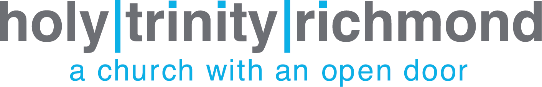 Cause for Concern FormPlease record any concerns you notice or are disclosed about a child, vulnerable adult or family and return this form immediately to Michelle Rutter (michelle.rutter@htrichmond.org.uk) and Graham Bamping (graham.bamping@htrichmond.org.uk), our Parish Safeguarding Officers (PSOs). In their absence, please contact the Diocesan Safeguarding Adviser (DSA) on 020 7939 9423 (office hours) or 07982 279713 (out of hours). If you have immediate concerns about the safety of someone, contact the Police on 999 and the Local Authority Single Point of Access (SPA) Team on 020 8547 5008 (0800-1715 Monday to Thursday and 0800-1700 Friday) or 020 8770 5000 (out of hours)Please be specific and record facts only. Make a note of your observations as soon as possible after the event. Do not investigate yourself or make promises that you cannot keep. All details are to be kept confidential.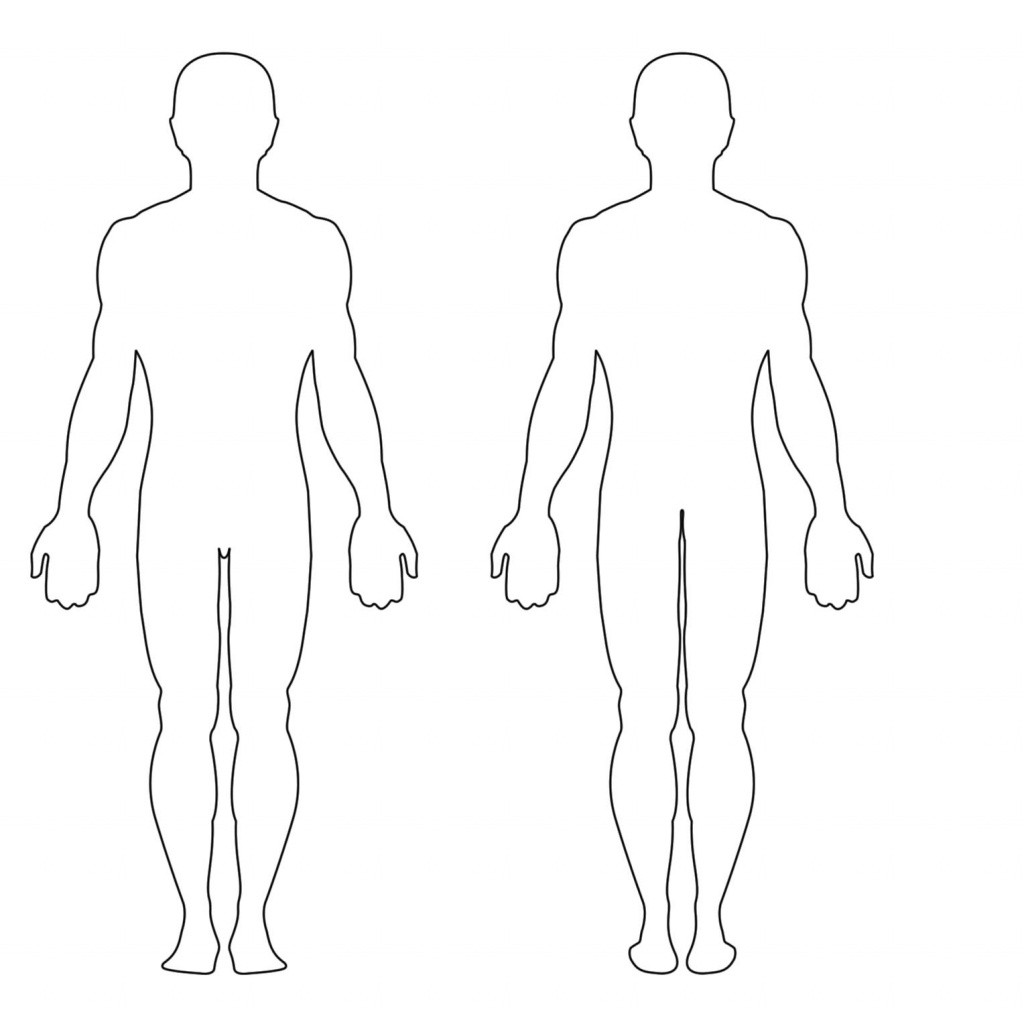                  FRONT                                   			       BACKIf you feel it will be helpful to explain further anything you have recorded on the body map above, then please record it here:This document contains confidential information and must only be shared on a ‘need to know’ basisName of child/vulnerable adult/family:Date of concern:Date concern recorded:Nature of Concern (what did you hear, see, notice, observe etc? If you see any signs of visible harm or physical injury, indicate them on the body map overleaf):Name of Person Reporting:Has this form been submitted to the PSO/DSA? Has this form been escalated to any other team or statutory agency? If so, which?Action Taken by PSO/DSA: